2022-2023A.S. LOBBY CORPS COMMITTEE MEETING AGENDALocation: Student Union Meeting Room 5Optional Zoom Link: https://sjsu.zoom.us/j/89973701499Date: 3/15/2023Time: 4:30-6:00pmCall to OrderLand AcknowledgementRoll CallApproval of the AgendaApproval of the MinutesPublic ForumAction ItemsA.   Old BusinessDiscussion Item: Resolution Repeal of Alien Enemies Act B.    New BusinessDiscussion Item: Ice Breaker Discussion Item: Chess Debrief Discussion Item: Brainstorming for Campus Visits Discussion Item: Creation of a Policy Agenda and Priorities Going Forward Action Item: Approval of SWANA Letter of SupportDiscussion Item: Sense of the Senate Resolution Day of Remembrance AnnouncementsAdjournment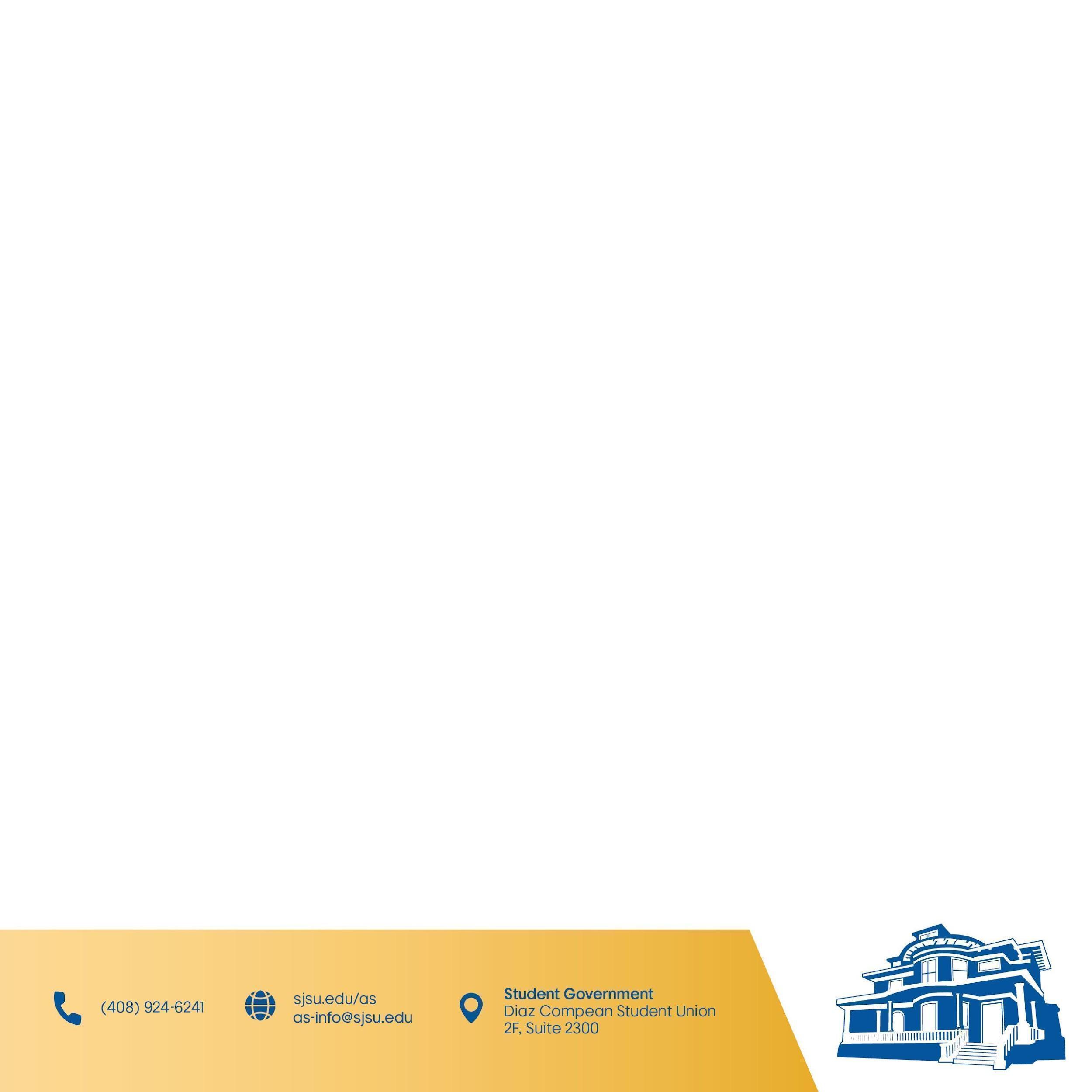 